NEW RIVER ELEMENTARY4th Grade Supply List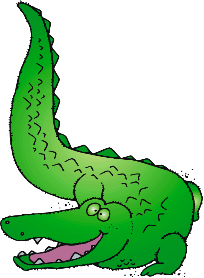 3 dozen #2 pencils1  pkg pencil top erasers1 pair Fiskar scissorsI ruler1 pencil box1 pkg markers, crayons, and colored pencils5 spiral notebooks/composition books2 packs of glue sticks2 boxes of tissues1 bottle hand sanitizer5 folders WITH PRONGS (plastic folders will last longer)1 roll paper towels1 ream of copy paper 1 pkg of index cards1 3 ring 1 inch binder 8-10 dry erase markers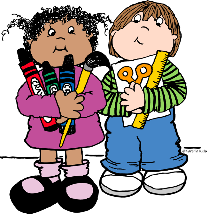 Wish List Items2 packages of baby wipes/sanitizing wipesSharpie markers1 box of sandwich size ZIPLOC bags1 box of quart size ZIPLOC bags1 box of gallon size ZIPLOC bags1 pkg. of paper plates1 flash driveMagic Erasers